1. Regelkringen en homeostase
HomeostaseSamenwerking van bepaalde stelsels vb. zintuigstelsel, hormoonstelsel om de omstandigheden van je lichaam constant te houden.Bij de regeling van de homeostase spelen hormonen vaak een belangrijke rol.Handhaven van homeostase vindt meestal plaats door regelkringen met negatieve terugkoppelingHomeostase is een voorbeeld van zelfregulatieRegelkringVb. verwarmingssysteem bestaat uitradiatoren, thermostaat en een verwarmingsketel dit samen noem je een regelkring.NormwaardeSensor vb. thermostaat.Geeft signaal af aan de ketel als de temp. laag is.De ketel is het controlecentrum dat de informatie verwerkt. Hij verwarmt het water en pompt dat naar de effector vb. radiator. De temp. stijgt  wanneer hij voldoende is verhoogt geeft de sensor geen signaal meer af, de ketel stopt dan met verwarmen.Negatieve terugkoppelingWanneer stijging van temp. een remming van het proces veroorzaakt.
Dat wil zeggen dat het hormoon zijn eigen productie direct of indirect afremt. Wanneer de hormoonconcentratie in het bloed daardoor daalt, wordt de productie minder geremd en neemt de hormoonprodcutie weer toe. Bij gelijkblijvende omstandigheden blijft de hormoonconcentratie op deze manier vrijwel constant.Positieve terugkoppelingBij een regelkring waardoor een toename van het resultaat het proces versterkt.Vb. broeikaseffect Lichaamstemp. Is constant ongeveer 37͘°C dit is je normwaarde. Zintuigcellen zijn de sensoren die verandering van je normwaarde in een organisme waarnemen. Ze kunnen dan een signaal afgeven aan de hormoonklieren en de zenuwcellen. Dit zijn de controlecentra die de signalen verwerken en communiceren met weefsels en organen (effectoren) om de normwaarde te handhaven.HormonenVoor homeostase is communicatie nodig tussen cellen, in meercellige organismen vindt communicatie tussen cellen plaats met signaalmoleculen.Deze worden door bepaalde cellen afgegeven en binden zich aan receptoren in het membraan van andere cellen de doelwitcellen.Zelfs over grote afstanden is met signaalmoleculen communicatie mogelijk.HormonenHormoonklieren geven signaalmoleculen af die we hormonen noemen.Een hormoon kan processen in meerdere doelwitorganen regelenHormoonklierenHebben geen afvoerbuis maar geven de hormonen af aan het bloed dat door de hormoonklier stroomt.Endocriene klierenKlieren die hun product afgeven aan het bloedSecretieDe afgifte van hormonen door cellen van de hormoonklierExocriene klierenKlieren met een afvoerbuisZweetklieren of speekselklieren geven hun product af via een afvoerbuis (excretie of uitscheiding)Het bloed transporteert de hormonen door heel het lichaam.Vanuit de bloedvaten gaan de hormonen via  weefselvloeistof naar alle cellen van een organisme.Hormonen zijn alleen werkzaam in organen waarvan de cellen hormoonreceptoren bezitten waaraan de hormonen kunnen binden.Deze organen noem je doelwitorganenHormoonspiegelDe mate van reactie van een doelwitorgaan wordt onder andere bepaald door de concentratie van het hormoon in het bloedDoordat hormonen vaak lang in het bloed en doelwitweefsel aanwezig blijven houden de effecten lang aan.Hormonen reguleren geleidelijke veranderingen die uitwerking hebben op het hele lichaam zoals de groei, ontwikkeling, stofwisseling en voortplanting.2. Hormonale regulatieHet hormoonstelsel bestaat uit een aantal hormoonklierenHypofyseSchildklierBijnierenEilandjes van langerhansTeelballenEirerstokkenDe hypofyseLigt tussen beide hersenhelften in, bestaat uit de voorkwab en de achterkwab.HypothalamusDe secretie van hormonen door de hypofyse wordt hier geregeldDit is een deel van de hersenen dat boven de hypofyse ligt.De hypofyse produceert FSH - Follikelstimulerend hormoonLH
Deze hormonen beinvloeden de ovaria en de testesTSH
Beinvloed de schildklier’Oxytocine
Ontstaan van weeen aan het einde van de zwangerschap en tijdens de geboorte, na de geboorte zorgt het voor de melksecretie uit de melkklieren in de borsten. Ook zorgt het voor een band tussen moeder en kind en tussen partners 
(hechtingshormoon)Antidiuretisch hormoon (ADH)
Regelt de resorptie van water in de nieren bij de vorming van urineGroeihormoon (GH)
Regelt de groei en ontwikkeling, tijdens de puperteit stimuleert het de beenderen. Als de hypofyse te veel groeihormoon produceert kan dat greuzengroei veroorzaken.
produceert het te weinig dan kan dwerggroei ontstaan.De schildklierLigt in de hals voor het strottenhoofd, De schildklier produceert thyroxine.Dit beïnvloedt de stofwisseling bij kinderen ook de groei en ontwikkeling van het beenderenstelsel en het centrale zenuwstelsel.TSH uit de hypofyse stimmuleert de secretie van thyroxineThyroxine remt de secretie van TSHAls de concentratie thyroxine in het bloed daalt, neemt de secretie van TSH toe.Doordat de concentratie van TSH stijgt, wordt de secretie van thyroxine gestimuleerdDaardoor stijgt de concentratie van thyroxine in het bloedAls de schildklier teveel thyroxine produceert, neemt de intensiteit van de stofwisseling toe.Dit kan leiden tot gewichtsverlies, toename van de eetlust en rusteloosheidAls de schildklier te weinig thyroxine produceert, neemt de intensiteit van de stofwisseling af.Dit kan leiden tot gewichtstoename, vermoeidheid en je krijgt het snel koud. Bij kinderen blijven de geestelijke en lichamelijke ontwikkeling achter.Een te lage productie van thyroxine kan komen doordat er te weinig jood in het voedsel voorkomt. Jood is noodzakelijk voor de vorming van thyroxine.Eilandjes van langerhans/de alvleesklierHeeft als verteringsklier een exocriene functie. Verspreid tussen de cellen van de alvleesklier liggen groepjes cellen met een endocriene functie dit worden de eilandjes van langerhans genoemd.Ze produceren de hormonenInsulineGlucagonDeze hormonen regelen dat de glucoseconcentratie van het bloed gelijk blijftBloedsuikerspiegelDe glucoseconcentratie van het bloedDe bijnieren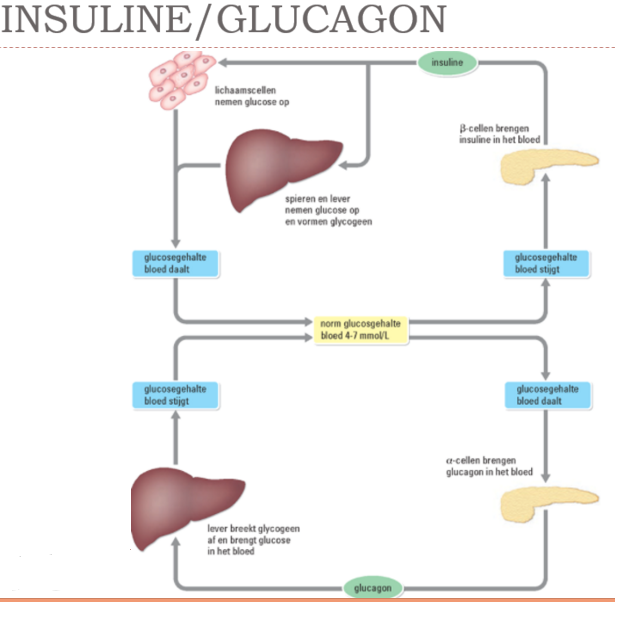 Liggen als kapjes boven de nieren.
Het bestaat uit bijnierschors en bijniermergAdrenalineIn stressvolle situaties produceert bijniermerg het hormoon adrenaline.Het is een hormoon met een snelle, kortdurende werking.Onder invloed van adrenaline zetten cellen in de lever en in de spieren glycogeen om in glucose. Hierdoor stijgt de concentratie van glucose in je bloed. Je hart gaat sneller kloppen, ga je sneller ademen en verwijden de bloedvaten naar de spieren en de hersenen.Organen die niet belangrijk zijn voor een snelle reactie worden geremd. Zo stelt adrenaline het lichaam in staat om in stressvolle situaties alert te zijn en snel te kunnen handelen.3. Het zenuwstelselHet zenuwstelsel bestaat uit het centrale zenuwstelsel en het perifere zenuwstelselCentrale zenuwstelselGrote hersenenKleine hersenenHersenstamRuggenmergPerifere zenuwstelselZenuwen
De zenuwen verbinden het centrale zenuwstelsel met alle delen van het lichaamPrikkelEen invloed uit het milieu op een organismeImpulsenEen impuls is een soort elektrisch signaal.Onder invloed van prikkels ontstaan in de zintuigcellen impulsen. De impulsen die ontstaan in de zintuigcellen (je ogen en je neus) worden door de zenuwen naar je hersenen geleid. Daar worden de impulsen verwerkt.ReceptorenZintuigcellen worden receptoren genoemd (receptor = ontvanger)Ze vangen prikkels op en zetten deze om in impulsen.ConductorenDoordat zenuwcellen impulsen geleiden worden zenuwcellen conductoren genoemd.Conductor = geleiderEffectorenSpiercellen en kliercellen worden effectoren genoemd.Spieren reageren op impulsen door samen te trekken of te ontspannenKlieren reageren op impulsen door stoffen af te scheidenEffector = uitvoerderZenuwcellen/neuronenZenuwcellen geven signaalmoleculen af die neutotransmitters heten.Ze zijn opbouwt uit een cellichaam met uitlopers CellichaamHier bevinden zich de kern en het grootste deel van het cytoplasma, mitochondrien, ribosomen en ERMyelineschede
Uitlopers van zenuwcellen zijn hiermee omgeven.
Het bestaat uit cellen van Schwann, tussen 2 cellen van Schwann zit een kleine onderbreking een insnoering
Dendriet
Ze kunnen impulsen ontvangen en doorgeven, een impuls is een soort elektrisch signaal. Een uitloper die impulsen ontvangt en naar het cellichaam toe geleidt heet dendriet
Axon/neuriet
Een uitloper die impulsen van het cellichaam af geleidt
Synaspsen
spleet tussen het uiteinde van een axon en een doelwitcel, waar impulsen worden doorgegeven. Wanneer een impuls aankomt in het uiteinde van een axon versmelten blaasjes neutotransmitters in het uiteinde van dit axon met het celmembraan waardoor de inhoud in de synaptische spleet wordt vrijgelaten. 

neurotransmitters binden zich aan receptoren in het membraan van de doelwitcel en kunnen daardoor een reactie in deze cel in gang zetten of stoppen.

Door de binden van receptoren kunnen impulsen aan een andere zenuwcel worden doorgegeven.

Hierna laten de neurotransmitters los en worden weer door het axon opgenomen of door enzymen afgebroken.

Communucatie via zenuwcellen is snel en doelgericht, doordat de impulsen snel worden voortgeleid via uitlopers en de neurotransmitters vrijkomen bij de doelwitcel.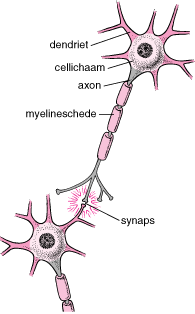 3 type zenuwcellenGevoelszenuwcellenSchakelcellenBewegingszenuwcellenGevoelszenuwcellen/Sensorische zenuwcellenGeleiden impulsen van zintuigcellen naar het centrale zenuwstelselHeeft 1 lange dendriet en een korte axonCellichamen liggen vlak bij het centrale zenuwstelselSchakelcellenGeleiden impulsen binnen het centrale zenuwstelselZe kunnen impulsen ontvangen van gevoelszenuwcellen en deze doorgeven aan bewegingszenuwcellen.Ze kunnen ook impulsen ontvangen van andere schakelcellen of impulsen doorgeven aan andere schakelcellen.Schakelcellen liggen binnen het centrale zenuwstelselBewegingszenuwcellen/ Motorische zenuwcellenGeleiden impulsen van het centrale zenuwstelsel naar spieren en klieren.Cellichamen liggen in het centrale zenuwstelselHeeft meerdere korte dendrieten en 1 lange axonZenuwenDe uitlopers van gevoelszenuwvellen en bewegingszenuwcellen liggen bij elkaar in zenuwen.De myelineschede isoleert uitlopers in een zenuw van elkaar.Om een zenuw heen ligt bindweefsel, dit zorgt voor bescherming3 type zenuwenGevoelszenuw
Bevat uitlopers van gevoelszenuwcellen
vb. oogzenuwen
Geleiden impulsen van de zintuigcellen naar het centrale zenuwstelsel
Bewegingszenuw
Bevat uitlopers van bewegingszenuwcellen
Gemende zenuw
Bevat uitlopers van gevoelszenuwcellen en van bewegingszenuwcellen
De meeste zenuwen zijn gemengde zenuwen.
vb. zenuwen die armen of benen verbinden met het ruggenmergHet ruggenmergHet wordt gevormd door gaten in de op elkaar liggende wervels. De ruggenmergvliezen bieden bescherming. Het loopt vanaf vanaf de bovenste halswervel (de atlas) tot aan de 2e lendenwervel.Van de halswervel tot aan het staartbeen verlaten 31 paar ruggenmergzenuwen het wervelkanaal. Deze komen links en rechts tussen de wervels naar buiten.Vanaf de 2e lendenwervel loopt een waaier van ruggenmergszenuwen, dit zijn gemengde zenuwen. Elke zenuw verbindt een bepaald gedeelte van de romp of de ledenmaten met het ruggenmerg.Aan de rugkant komen uitlopers van gevoelszenuwcellen bij elkaar in gevoelszenuwen. De verdikking in deze zenuwen noem je ruggenmergzenuwknopen of spinale ganglia. Een gevoelszenuw en een bewegingszenuw komen samen in een ruggenmergzenuwDe witte stof, ligt in het buitenste gedeelte komen veel uitlopers van schakelcellen voor.Deze geleiden impulsen van en naar de hersenen dus omhoog en omlaag.De kleur wordt veroorzaakt door myelinescheden.In het midden en aan de rugzijde bevindt zich grijze stof hier liggen veel cellichamen van de schakelcellen.Aan de buikzijde liggen de cellichamen van de bewegingszenuwcellen.HersenenDe hersenen bestaan uitGrote hersenenKleine hersenenDe hersenstam12 paar hersenzenuwen verbinden de hersenen met receptoren en effectoren in hoofd en hals.De grote en de kleine hersenen bestaan elk uit een linkerhelft en een rechterhelft.De grote hersenen zijn sterk geplooid.De 3 hersenvliezen bieden beschermingHet buitenste gedeelte van de hersenen schors ligt grijze stof hierin liggen de cellichamen van schakelcellen.Het binnenste gedeelte het merg bevat witte stof hierin liggen de uitlopers van schakelcellen.De hersenstamLigt in het verlengde van het ruggenmerg.Het geleidt impulsen van het ruggenmerg naar de grote en kleine hersenen en omgekeerd.De hersenstam geleidt ook impulsen van het hoofd en hals naar de grote en kleine hersenen en in omgekeerde richting.Grote hersenenIn de grote hersen komen veel impulsen aan, pas als deze impulsen zijn verwerkt word je je bewust van een prikkel. De plaats waar impulsen aankomen en worden verwerkt bepaalt de aard van de waarnemingen die je doet.De linkerhersenhelft heeft een gevoels en bewegingscentrum voor alle lichaamsdelen aan de rechterkant van het lichaam en andersomDe hersenhelften hebben geen identieke functieGevoelscentraLiggen bij elkaar in de hersenschors achter de centrale groeveCentrum voor zien (gezichtscentrum)Komen impulsen aan die afkomstig zijn van je ogen, doordat de impulsen daar worden verwerkt zie je iets.Als er een stroring optreedt in het centrum voor zien kun je blind zijn terwijl je ogen goed functioneren.BewegingscentraLiggen bij elkaar in de hersenschors voor de centrale groeve.Een bewegingscentrum voor een bepaald lichaamsdeel ligt vlak voor het gevoelscentrum van dat lichaamsdeel.Gewilde bewegingenHier kunnen impulsen ontstaan, de impulsen veroorzaken bewegingen die je bewust maakt.Kleine hersenenDe kleine hersenen coördineren alle bewegingen van je lichaam. Hier worden waarnemingen gecombineerd met je beweging.Ook zorgen ze voor het handhaven van je evenwicht.4. Neurale regulatieRustpotentiaalEen zenuwcel die geen impuls geleidt, heeft het cytoplasma een negatieve elektrische lading ten opzichte van de buitenkant van de zenuwcelHet verschil in elektrische lading ontstaat doordat de ionconcentratie aan beide kanten van het celmembraan niet gelijk zijn.Dit verschil wordt gehandhaafd door actief transport van ionen door het celmembraanImpulsgeleidingNa+kanalenDoor een prikkel op een bepaalde plaats van het celmembraan toe te dienen kan een doorlaatbaarheid van ionen veranderenOp die plaats openen Na+kanalenDrempelwaardeWanneer het verschil in elektrische lading afneemt tot de drempelwaarde -50 mV kan er een impuls ontstaanActiefase van een impulsBij een impuls krijgt de binnenkant van het celmembraan door het ionentransport 1 milliseconde een positieve lading ten opzichte van de buitenkantHerstelfaseNa de actiefase sluiten de Na+kanalen en openen de K+kanalen. Hierdoor wordt de binnenkant weer negatief. Het celmembraan kan dan een korte tijd geen impulsen geleidenRustpotentiaalWanneer dit bereikt is kan de zenuwcel opnieuw impulsen geleidenhet verschil in lading tussen de binnen- en buitenzijde van het celmembraan van zenuwcellen als ze geen impulsen voortgeleidenImpulsferquentieWanneer een prikkel sterker is ontstaan er meer impulsen. Het aantal impulsen per seconde door een zenuwcel noem je impulsferquentie Hard geluid	-> impulsferquentie hoogZacht geluid	-> impulsferquentie laagSprongsgewijze impulsgeleidingWanneer een uitloper is omgeven door een myelineschede, het impuls springt van insnoering naar insnoering.Sprongsgewijze impulsgeleiding loopt tot 50x sneller dan een impulsgeleiding zonder myelineschede.Verstoring van de impulsoverdrachtDe impulsoverdracht door neurotransmitters kan worden beïnvloed.De aanmaak of uitgifte van neurotransmitters in het uiteinde van een axon worden gestimuleerd of geremd.Doordat neurotransmitters niet worden afgebroken of niet terug worden opgenomenStoffen die een neurotransmitter imiteren en binden aan dezelfde receptorMorfineDit verhindert de impulsoverdracht in synapsen door receptoren te bezetten.Dit is goed bij pijnbestrijding omdat de impulsen niet worden doorgegeven aan de hersenenAlcoholVermindert de impulsoverdracht in de hersenenNicotineTabak stimuleert de impulsoverdracht in de synapsenVerslavingDe gebruiker wordt geestelijk en lichamelijk afhankelijk van deze stofGewenning Wanneer iemand van alcohol, tabak of drugs steeds meer moet nemen om hetzelfde effect te bereiken.Bewuste reactieEen beweging die je bewust wilt maken, je zintuigen verwerken voortdurend prikkels uit je omgeving waar je je niet bewust van wordt.ReflexIs een vaste, snelle onbewuste reactie op een bepaalde prikkel.Ook worden er impulsen naar de hersenen geleid, hierdoor word je je kort na de tik bewust van de tik en van je reactie.Vb. hoesreflex, slikreflex, pupilreflex, ooglidreflex, voetzoolreflex en de zuigreflexReflexboogDe weg die impulsen bij een reflex afleggenBestaat uit Receptor Conductoren in delen van het zenuwstelsel Effector Het autonome zenuwstelselAnimale zenuwstelselRegelt vooral bewuste reacties, reageert op prikkels uit de omgeving.Zintuigen en skeletspieren zijn hierbij betrokkenSkelet spieren zitten vast aan de botten van je skelet.Wanneer je een beweging wilt maken geleidt het animale zenuwstelsel impulsen naar deze spieren. Hierdoor wordt je houding en beweging geregeldIs ook verantwoordelijk voor onbewuste reacties, doordat het de reflexen van je lichaam regelt.Autonome/vegetieve zenuwstelselRegelt de werking van inwendige organen, hartslag, vertering de werking van de nieren, de ademhaling en de werking van hormoonklieren en exocriene klieren.Het staat niet onder invloed van wil en werkt nauw samen met het hormoonstelsel.Het wordt onderverdeelt in 2 delen, deze hebben een tegengestelde werking. Ze werken samen om de homeostase in je lichaam te handhaven.Orthosympatische deel
Beinvloed de organen zodanig dat het lichaam activiteiten kan verrichten waar energie voor nodig is.
vb. hartslag verhogen, bloedvaten verwijden naar de spieren,  de lever aanzetten om glycogeen om te zetten in glucose.Parasympatische deel
Beinvloed de organen zodanig dat het lichaam in een toestand van rust en herstel kan komen.
vb. stimuleren de productie van verteringssappen, darmbeweging, omzetting van glucose in glycogeen in de lever. Het verlaagt onder andere de hartslag en de ademfrequentie DoelwitorgaanEen orgaan dat door een bepaald deel van het centrale zenuwstelsel wordt beinvloedInnervatieDe voorziening van een orgaan met zenuwen Dubbele innervatieEen orgaan met 2 zenuwen1 orthosympatische 1 parasympatische Hierdoor kan de werking van een orgaan worden gestimuleerd of geremd5. Spieren en beweging Glad spierweefselBestaat uit langwerpigr spiercellen komt voor in de wand van buisvormige of holle organen zoals, darmkanaal de bloedvaten en de vertakkingen in de longen.Het wordt geinnerveerd door het autonome zenuwstelselSpiercellen raken niet snel vermoeid, samenwerking verloopt tragerDwarsgesteept spierweefselBestaat uit spiervezels (door versmelting van vele spiercellen) bevat veel celkernen.Ze zitten vast aan delen van het skelet, zitten aan de uiteinden van de huid zoals gelaatsspieren. Wordt geinnerveerd door animale zenuwstelsel.Samenwerking verloopt snel, raakt snel vermoeid.Spierschedede omhulling van een spier, bestaande uit bindweefsel
PezenSkeletspieren zijn bevestigd aan delen van het skeletSpierbundelonderdeel van een spier. Een spierbundel is door bindweefsel gescheiden van andere spierbundels en bestaat uit spiervezels
Motorisch eindplaatjeEinde van een bewegingszenuwcel die vertakt is, dit brengt impulsen van de bewegingszenuwcel over op de spiervezelMotorische eenheid1 bewegingszenuwcel SpierfibrillenHiertussen bevinden zich veel mitochondrien en glycogeenkorrels.In glyocgeenkorrels ligt glycogeen opgeslagenHet bestaat uit een groot aantal flilamenten, eiwitdraden die uit actine of myosine bestaan.Voor het in elkaar schuiven van de actine en myosinefilamenten is energie nodigDit komt vrij door verbranding verbranding van glucose Houding en bewegingSpierspanningSpeelt een belangrijke rol bij de handhaving van je lichaamshouding.Bij rechtop staan wordt het evenwicht gehandhaafd door middel van reflexenAntagonistenSpieren waarvan de samentrekking een tegengesteld effect heeftVb. triceps en bicepsTrainingSkeletspieren kunnen dan een betere prestatie leveren, spieren worden zwaarder bij krachttraining ze krijgen meer spiervezels en het aantal filamenten in de spierfibrillen neemt toe.6. Het zintuigenstelsel ZintuigcellenOnder invloed van prikkels ontstaan er impulsen in zintuigcellen, waardoor de zintuigcellen neurotransmitters afgeven aan gevoelszenuwcellenZintuigcellen reageren op prikkels uit de omgevingLichtWarmteDrukGeurGevoelszenuwcellen geleiden impulsen van zintuigcellen naar het centrale zenuwstelsel.Grote hersenen verwerken de impulsen en vind dan gewaarwording van de prikkel plaats.(dit kan leiden tot een reactie)Oren
Gehoorreceptoren evenwichtsreceptorenOgen
LichtreceptorenNeusholte
ReukreceptorenTong
SmaakreceptorenHuid
Tastreceptoren,drukreceptoren, koude-warmte receptoren pijnreceptoren Mechanische receptoren Aanraking, druk, beweging en geluidChemische receptorenSmaak en reukreceptorenTemperatuurreceptorenHuidPijnreceptorenBevinden zich in het hele lichaamLichtreceptorenWaar een impuls ontstaat door zichtbaar lichtAdequate prikkelAls de prikkeldrempel laag is Niet-adequate prikkelAls de prikkeldrempel hoog is	Gewenningproces, waarbij steeds minder op prikkels wordt gereageerd. Dit treedt op bij continue prikkels. De impulsfrequentie neemt af.7.De bouw en werking van het oogWenkbrauwenZorgen ervoor dat zweet en vocht niet in de ogen looptWimpersBeschermen de ogen tegen vuil en fel lichtUitwendige bouw oogHarde oogvliesWit gedeelte van het oog, stevig vlies wat het binnenste van een oog bescherming geeft.Iris/regenboogvliesGekleurde gedeelte van het oogPupilOpening in de iris, dit is te zien als een zwarte ronde vlekHoornvliesLigt over de iris en pupil heenTraanklierenProduceren traanvochtOogledenVerspreiden het traanvocht over de ogen, beschermt de ogen tegen uitdroging + reiniging van de ogenTraanbuizenHier komt het traanvocht terecht en wordt het afgevoerd naar de neusholteInwendige bouw oogOogspierenAan beide oogkassen zitten oogspieren aan het harde oogvlies, ze draaien de ogenGlasachtige lichaam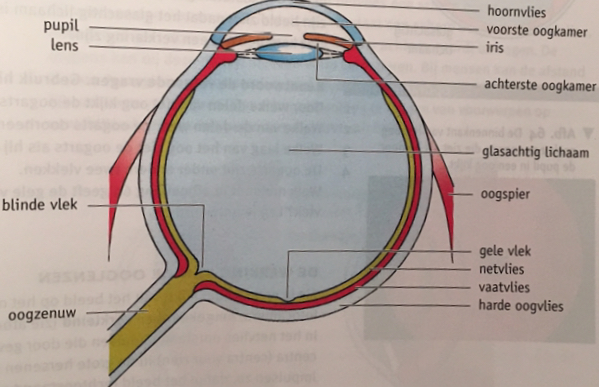 Oog is hiermee gevuldWand van het oog bestaat uit 3 lagenHarde oogvliesHoornvliesVaatvliesVoorste kamerTussen hoornvlies en de irisAchterste oogkamerTussen iris en lensLensAchter de iris en de pupilStraalvormig lichaamZorgt ervoor dat op het netvlies een scherp beeld ontstaatLiggen kringspierenNetvliesHier liggen de lichtreceptoren, hier ontstaan impulsen die via de oogzenuw naar de hersenen gaanIn het centrum ligt de gele vlek hier kun je met de lichtreceptoren het scherpst zien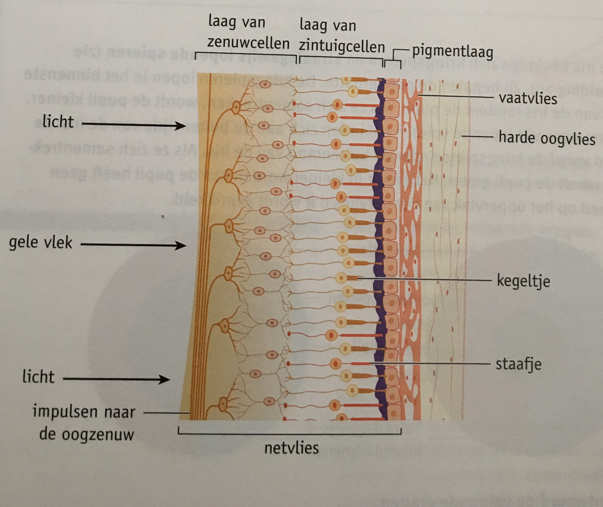 Blinde vlekDe plek van het netvlies waar de oogzenuw het oog verlaat, dit is ook de ingang en uitgang van de bloedvatenWerking ooglenzenAls je kijkt valt het beeld op je netvlies, dat beeld is verkleind en omgekeerd!Er ontstaan impulsen in je netvlies die door gevoelszenuwcellen naar de gezichtscentra in de grote hersenen gaan.Hier worden de impulsen verwerkt en zie je het beeld normaalOm scherp beeld te krijgen op verschillende afstanden verandert de vorm van de lens 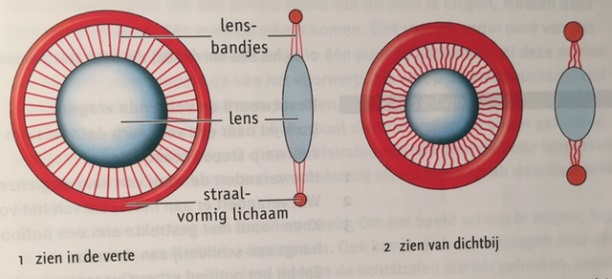 Voorwerp in verteKringspieren in straalvormige lichaam ontspannen, ogen zijn in rusttoestand.Doorsnede straalvormige lichaam wordt groot.Lensbandjes strak gespannen, trekken aan ooglenzenOoglens wordt platterBeeld van voorwerp op je netvlies is scherp.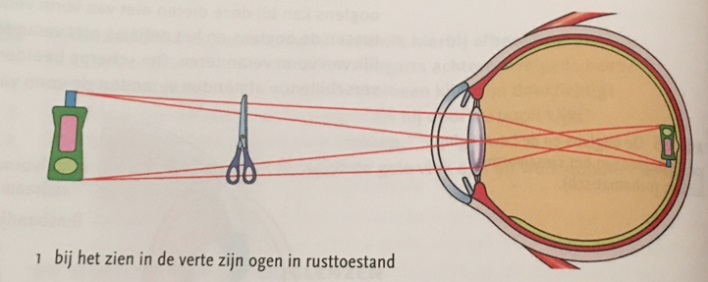 Voorwerp dichtbijOnscherp beeld op netvliesKringspieren trekken samenDoorsnede wordt kleiner Lensbandjes minder strak gespannen, trekken minder aan ooglensOoglens wordt boller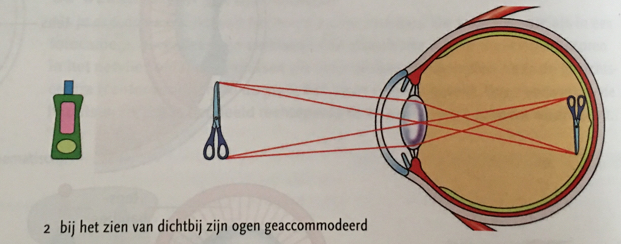 AccommoderenBoller en platter worden van de lensAccommodatiespierenKringspieren in het straalvormig lichaamBij onscherp beeld op netvlies trekken deze spieren als reflexen samenSoorten lenzenLichtstralen worden gebroken door het hoornvlies en de ooglens, lichtbreking varieert doordat de ooglenzen van vorm veranderen.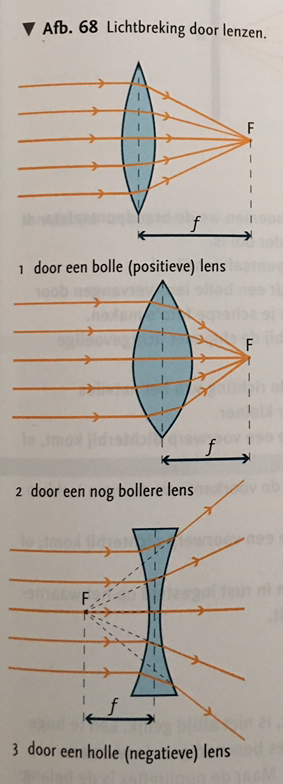 Bolle lens/positieve lensConvergeren het licht. Naar elkaar toe bundelenHolle lens/negatieve lensDivergeren, het spreiden van licht.Brandpunt ligt voor de lens, brandpuntsafstand is negatief PupilreflexKringspieren en straalsgewijs lopende spieren bepalen de pupilgrootte.Kringspieren trekken samen pupil kleinerStraalsgewijs trekken samen  pupil groterStaafjesVerspreid over het netvlies maar niet in de gele en blinde vlek!Lage prikkeldrempel  gevoelig voor lichtZwart-grijs-wit (GEEN KLEUR)95% van de lichtreceptoren bestaat uit staafjesBeeld is minder scherp en bevat geen detailsKegeltjesHoge prikkeldrempelLiggen in gele  en directe omgevingHier kun je het scherpst zienWanneer je kijkt naar een voorwerp fixeer je je ogen dat het beeld van het voorwerp op de gele vlek valt.Diepte zien/stereoscopieKan alleen met 2 ogenDat heeft te maken met de kruising optisch chiasmaRechtergedeelte van beide ogen gaan naar rechtergezichtscentrum, links van beide ogen naar linkergezichtscentrum.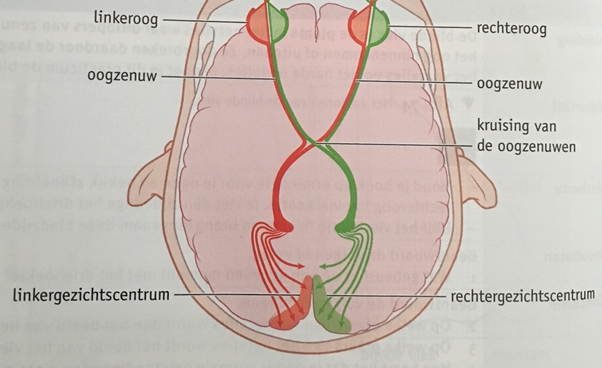 OogafwijkingenBijziendJe ziet van veraf niet scherp.Oogbol te lang of lichtstralen te sterk afgebogenCorrectie holle lens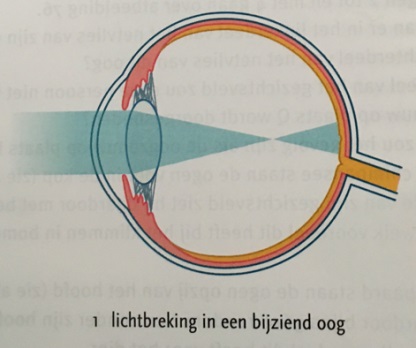 VerziendJe ziet van dichtbij niet scherpOogbol te kort of lichtstralen niet voldoende afgebogenCorrectie bolle/positieve lens.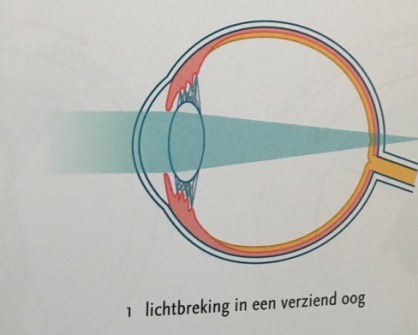 OuderdomsverziendheidJe ziet dichtbij niet scherpElasticiteit ooglezen neemt afLens kan niet meer bol wordenBegint 42e levensjaarCorrectie leesbril